THE WOLVERINE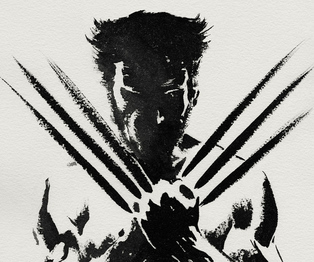 His Thoughts: Why do I continue to watch these movies… Uggg… I keep telling myself “they can’t get any worse!” and lo and behold, THEY CAN! First of all look at the flippen picture they used for this movie posted right beside, look at his claws… His left hand bottom claw IS NOT EVEN ON HIS (*^(&^ HAND! Second of all, after watching Pacific Rim and Man of Steel, this movie not only looks bad, it’s laughable! Just like the Wolverine movie that came before it (you know, the one where Wolverine is sharpening his claws in front of the mirror and it looks so bad you actually start to cry…) this movie will be so weak in the audio/visual department that you will actually find yourself wiping tears away from youreyes the entire movie; the problem is figuring out if they are tears of pain, laughing, or boredom. This movie is BAD people, BAD! They take a man that is a foot over tall to play the part of Wolverine and to try and HIDE that fact film the entire movie around five foot tall Japanese people? Uggg! The bear at the beginning of the movie looks like a stuffed doll that they are moving with strings, UGGG! The ONLY other “mutants” in the movie are 1. A viper lady who dies 10 seconds into her fight and 2. A Japanese chick who’s superpower is that she can look like a school girl Japanimation at ALL points in time! YEAAAAH! AWESOME! And oh I forgot, she can ALSO see when people die… Well sometimes… You see, half the time she is wrong… So I guess she can also SOMETIMES, SORTA, KINDA, MAYBE see when people MIGHT die… While looking like a Japanimation… This movie is terrible, awful, crap, stupid! If you actually saw this movie and LIKED this movie I fear for the condition of your brain… If you saw this movie and liked it AND are the same person that goes around saying things like “oh I didn’t like Transformers because… ahhh… the plot was bad, yeah that’s it!”- You need to pray for a swift death because you are just wasting everyone else’s oxygen… Seriously…
Her Thoughts: This movie was pretty bad... I can't really even think of any redeeming qualities about it. The story was boring, the visuals were mediocre and it didn't have any other mutants in it to tie this movie to the series! Very predictable and forgettable- I will not watch another Wolverine movie! (should have learned from the last one...)Family Movie:HISHERAVG1. Appropriate for teenagers (eg. language, sexuality, violence)?6.576.752. Entertainment value for girl teenagers (12 and up)?7773. Entertainment value for boy teenagers (12 and up)?7.57.57.54. Entertainment value for adult females?6665. Entertainment value for adult males?7776. Teaching moments, role models, moral of story?6667. Is it a “classic”? (Replay value?)5558. Audio/Visual effects?5559. Not too cliché (unique and witty, not too slapstick)66610. Climax/Resolution/Ending?555GRAND TOTALS:61.25%